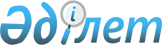 Целиноград аудандық мәслихатының 2019 жылғы 24 желтоқсандағы № 368/54-6 "2020-2022 жылдарға арналған аудандық бюджет туралы" шешіміне өзгерістер енгізу туралыАқмола облысы Целиноград аудандық мәслихатының 2020 жылғы 14 желтоқсандағы № 462/69-6 шешімі. Ақмола облысының Әділет департаментінде 2020 жылғы 15 желтоқсанда № 8244 болып тіркелді
      Қазақстан Республикасының 2008 жылғы 4 желтоқсандағы Бюджет кодексінің 109 бабына, "Қазақстан Республикасындағы жергілікті мемлекеттік басқару және өзін-өзі басқару туралы" 2001 жылғы 23 қаңтардағы Қазақстан Республикасының Заңының 6 бабының 1 тармағының 1) тармақшасына сәйкес Целиноград аудандық мәслихаты ШЕШІМ ҚАБЫЛДАДЫ:
      1. Целиноград аудандық мәслихатының "2020-2022 жылдарға арналған аудандық бюджет туралы" 2019 жылғы 24 желтоқсандағы № 368/54-6 (Нормативтік құқықтық актілерді мемлекеттік тіркеу тізілімінде № 7616 болып тіркелген, 2020 жылғы 10 қаңтарда Қазақстан Республикасы нормативтік құқықтық актілерінің электрондық түрдегі эталондық бақылау банкінде жарияланған) шешіміне келесі өзгерістер енгізілсін:
      1 тармақ жаңа редакцияда баяндалсын:
      "1. 2020-2022 жылдарға арналған аудандық бюджет тиісінше 1, 2 және 3 қосымшаларға сәйкес, соның ішінде 2020 жылға келесі көлемдерде бекітілсін:
      1) кірістер – 33 575 147,5 мың теңге, соның ішінде:
      салықтық түсімдер – 2 717 401,4 мың теңге;
      салықтық емес түсімдер – 37 484,6 мың теңге;
      негізгі капиталды сатудан түсетін түсімдер – 554 235,0 мың теңге;
      трансферттердің түсімдері – 30 266 026,5 мың теңге;
      2) шығындар – 38 255 629,6 мың теңге;
      3) таза бюджеттік кредиттеу – 494 598,0 мың теңге, соның ішінде:
      бюджеттік кредиттер – 604 215,0 мың теңге;
      бюджеттік кредиттерді өтеу – 109 617,0 мың теңге;
      4) қаржы активтерімен операциялар бойынша сальдо – 128 354,1 мың теңге;
      5) бюджет тапшылығы (профициті) – -5 303 434,2 мың теңге;
      6) бюджет тапшылығын қаржыландыру (профицитін пайдалану) – 5 303 434,2 мың теңге, соның ішінде:
      қарыздар түсімдері – 5 376 091,9 мың теңге;
      қарыздарды өтеу – 109 617,0 мың теңге;
      бюджет қаражатының пайдаланылатын қалдықтары – 36 959,3 мың теңге.";
      көрсетілген шешімнің 1 қосымшасы осы шешімнің қосымшасына сәйкес жаңа редакцияда баяндалсын.
      2. Осы шешім Ақмола облысының Әділет департаментінде мемлекеттік тіркелген күнінен бастап күшіне енеді және 2020 жылдың 1 қаңтарынан бастап қолданысқа енгізіледі.
      "КЕЛІСІЛДІ" 2020 жылға арналған аудандық бюджет
					© 2012. Қазақстан Республикасы Әділет министрлігінің «Қазақстан Республикасының Заңнама және құқықтық ақпарат институты» ШЖҚ РМК
				
      Целиноград аудандық
мәслихаты сессиясының
төрағасы

А.Веревкин

      Целиноград аудандық
мәслихаты хатшысының
міндетін атқарушы

Я.Мофа

      Целиноград ауданының әкімі
Целиноград аудандық мәслихатының
2020 жылғы 14 желтоқсандағы
№ 462/69-6 шешіміне
қосымшаЦелиноград аудандық мәслихатының
2019 жылғы 24 желтоқсандағы
№ 368/54-6 шешіміне
1-қосымша
Санаты
Санаты
Санаты
Санаты
Cома мың теңге
Сыныбы
Сыныбы
Сыныбы
Cома мың теңге
Кіші сыныбы
Кіші сыныбы
Cома мың теңге
Атауы
Cома мың теңге
1
2
3
4
5
I. Кірістер
33 575 147,5
1
Салықтық түсімдер
2 717 401,4
01
Табыс салығы
105 535,7
2
Жеке табыс салығы
105 535,7
03
Әлеуметтік салық
1 727 866,0
1
Әлеуметтік салық
1 727 866,0
04
Меншiкке салынатын салықтар
796 352,7
1
Мүлiкке салынатын салықтар
795 068,7
5
Бірыңғай жер салығы
1 284,0
05
Тауарларға, жұмыстарға және қызметтерге салынатын ішкі салықтары
69 210,0
2
Акциздер
4 400,0
3
Табиғи және басқа да ресурстарды пайдаланғаны үшiн түсетiн түсiмдер
48 552,0
4
Кәсiпкерлiк және кәсiби қызметтi жүргiзгенi үшiн алынатын алымдар
16 258,0
08
Заңдық маңызы бар әрекеттерді жасағаны және (немесе) оған уәкілеттігі бар мемлекеттік органдар немесе лауазымды адамдар құжаттар бергені үшін алынатын міндетті төлемдер
18 437,0
1
Мемлекеттік баж
18 437,0
2
Салықтық емес түсiмдер
37 484,6
01
Мемлекеттік меншіктен түсетін кірістер
7 774,6
5
Мемлекет меншігіндегі мүлікті жалға беруден түсетін кірістер
7 636,0
7
Мемлекеттік бюджеттен берілген несиелер бойынша сыйақылар
138,6
03
Мемлекеттік бюджеттен қаржыландырылатын мемлекеттік мекемелер ұйымдастыратын мемлекеттік сатып алуды өткізуден түсетін ақша түсімдері
4 000,0
1
Мемлекеттік бюджеттен қаржыландырылатын мемлекеттік мекемелер ұйымдастыратын мемлекеттік сатып алуды өткізуден түсетін ақша түсімдері
4 000,0
04
Мемлекеттік бюджеттен қаржыландырылатын, сондай-ақ Қазақстан Республикасы Ұлттық Банкінің бюджетінен (шығыстар сметасынан) қамтылатын және қаржыландырылатын мемлекеттік мекемелер салатын айыппұлдар, өсімпұлдар, санкциялар, өндіріп алулар
4 809,0
1
Мұнай секторы ұйымдарынан және Жәбірленушілерге өтемақы қорына түсетін түсімдерді қоспағанда, мемлекеттік бюджеттен қаржыландырылатын, сондай-ақ Қазақстан Республикасы Ұлттық Банкінің бюджетінен (шығыстар сметасынан) қамтылатын және қаржыландырылатын мемлекеттік мекемелер салатын айыппұлдар, өсімпұлдар, санкциялар, өндіріп алулар
4 809,0
06
Басқа да салықтық емес түсiмдер
20 901,0
1
Басқа да салықтық емес түсiмдер
20 901,0
3
Негізгі капиталды сатудан түсетін түсімдер
554 235,0
01
Мемлекеттік мекемелерге бекітілген мемлекеттік мүлікті сату
174 235,0
1
Мемлекеттік мекемелерге бекітілген мемлекеттік мүлікті сату
174 235,0
03
Жердi және материалдық емес активтердi сату
380 000,0
1
Жерді сату
380 000,0
4
Трансферттердің түсімдері
30 266 026,5
02
Мемлекеттiк басқарудың жоғары тұрған органдарынан түсетiн трансферттер
30 266 026,5
2
Облыстық бюджеттен түсетiн трансферттер
30 266 026,5
Функционалдық топ
Функционалдық топ
Функционалдық топ
Функционалдық топ
Cома мың теңге
Бюджеттік бағдарламалардың әкімшісі
Бюджеттік бағдарламалардың әкімшісі
Бюджеттік бағдарламалардың әкімшісі
Cома мың теңге
Бағдарлама
Бағдарлама
Cома мың теңге
Атауы
Cома мың теңге
1
2
3
4
5
II. Шығындар
38 255 629,6
01
Жалпы сипаттағы мемлекеттік қызметтер
280 170,0
112
Аудан (облыстық маңызы бар қала) мәслихатының аппараты
24 943,0
001
Аудан (облыстық маңызы бар қала) мәслихатының қызметін қамтамасыз ету жөніндегі қызметтер
24 943,0
122
Аудан (облыстық маңызы бар қала) әкімінің аппараты
161 330,8
001
Аудан (облыстық маңызы бар қала) әкімінің қызметін қамтамасыз ету жөніндегі қызметтер
161 330,8
459
Ауданның (облыстық маңызы бар қаланың) экономика және қаржы бөлімі
78 326,3
001
Ауданның (облыстық маңызы бар қаланың) экономикалық саясатын қалыптастыру мен дамыту, мемлекеттік жоспарлау, бюджеттік атқару және коммуналдық меншігін басқару саласындағы мемлекеттік саясатты іске асыру жөніндегі қызметтер
36 386,4
003
Салық салу мақсатында мүлікті бағалауды жүргізу
2 825,2
010
Жекешелендіру, коммуналдық меншікті басқару, жекешелендіруден кейінгі қызмет және осыған байланысты дауларды реттеу
14,7
028
Коммуналдық меншікке мүлікті сатып алу
37 000,0
113
Төменгі тұрған бюджеттерге берілетін нысаналы ағымдағы трансферттер
2 100,0
494
Ауданның (облыстық маңызы бар қаланың) кәсіпкерлік және өнеркәсіп бөлімі
15 569,9
001
Жергілікті деңгейде кәсіпкерлікті және өнеркәсіпті дамыту саласындағы мемлекеттік саясатты іске асыру жөніндегі қызметтер
15 569,9
02
Қорғаныс
96 341,4
122
Аудан (облыстық маңызы бар қала) әкімінің аппараты
96 341,4
005
Жалпыға бірдей әскери міндетті атқару шеңберіндегі іс-шаралар
9 839,3
006
Аудан (облыстық маңызы бар қала) ауқымындағы төтенше жағдайлардың алдын алу және оларды жою
79 636,6
007
Аудандық (қалалық) ауқымдағы дала өрттерінің, сондай-ақ мемлекеттік өртке қарсы қызмет органдары құрылмаған елдi мекендерде өрттердің алдын алу және оларды сөндіру жөніндегі іс-шаралар
6 865,5
04
Білім беру
17 321 986,3
464
Ауданның (облыстық маңызы бар қаланың) білім бөлімі
14 898 036,9
001
Жергілікті деңгейде білім беру саласындағы мемлекеттік саясатты іске асыру жөніндегі қызметтер
12 815,1
003
Жалпы білім беру
10 472 741,6
005
Ауданның (облыстық маңызы бар қаланың) мемлекеттік білім беру мекемелер үшін оқулықтар мен оқу-әдiстемелiк кешендерді сатып алу және жеткізу
136 355,4
006
Балаларға қосымша білім беру 
49 956,0
009
Мектепке дейінгі тәрбие мен оқыту ұйымдарының қызметін қамтамасыз ету
367 945,2
015
Жетім баланы (жетім балаларды) және ата-аналарының қамқорынсыз қалған баланы (балаларды) күтіп-ұстауға қамқоршыларға (қорғаншыларға) ай сайынға ақшалай қаражат төлемі
34 036,0
022
Жетім баланы (жетім балаларды) және ата-анасының қамқорлығынсыз қалған баланы (балаларды) асырап алғаны үшін Қазақстан азаматтарына біржолғы ақша қаражатын төлеуге арналған төлемдер
4,0
040
Мектепке дейінгі білім беру ұйымдарында мемлекеттік білім беру тапсырысын іске асыруға 
2 867 140,2
067
Ведомстволық бағыныстағы мемлекеттік мекемелерінің және ұйымдарының күрделі шығыстары
957 043,4
465
Ауданның (облыстық маңызы бар қаланың) дене шынықтыру және спорт бөлімі
76 971,0
017
Балалар мен жасөспірімдерге спорт бойынша қосымша білім беру
76 971,0
467
Ауданның (облыстық маңызы бар қаланың) құрылыс бөлімі
2 346 978,4
024
Бастауыш, негізгі орта және жалпы орта білім беру объектілерін салу және реконструкциялау
2 261 274,7
037
Мектепке дейiнгi тәрбие және оқыту объектілерін салу және реконструкциялау
85 703,7
06
Әлеуметтiк көмек және әлеуметтiк қамсыздандыру
572 541,9
451
Ауданның (облыстық маңызы бар қаланың) жұмыспен қамту және әлеуметтік бағдарламалар бөлімі
566 077,9
001
Жергілікті деңгейде жұмыспен қамтуды қамтамасыз ету және халық үшін әлеуметтік бағдарламаларды іске асыру саласындағы мемлекеттік саясатты іске асыру жөніндегі қызметтер
29 653,0
002
Жұмыспен қамту бағдарламасы
145 000,7
005
Мемлекеттік атаулы әлеуметтік көмек 
129 948,0
006
Тұрғын үйге көмек көрсету
819,0
007
Жергілікті өкілетті органдардың шешімі бойынша мұқтаж азаматтардың жекелеген топтарына әлеуметтік көмек
58 419,1
010
Үйден тәрбиеленіп оқытылатын мүгедек балаларды материалдық қамтамасыз ету
1 567,0
014
Мұқтаж азаматтарға үйде әлеуметтiк көмек көрсету
41 399,0
017
Мүгедектерді оңалту жеке бағдарламасына сәйкес, мұқтаж мүгедектерді міндетті гигиеналық құралдармен және ымдау тілі мамандарының қызмет көрсетуін, жеке көмекшілермен қамтамасыз ету
26 289,8
023
Жұмыспен қамту орталықтарының қызметін қамтамасыз ету
42 289,0
050
Қазақстан Республикасында мүгедектердің құқықтарын қамтамасыз етуге және өмір сүру сапасын жақсарту
23 363,0
054
Үкіметтік емес ұйымдарда мемлекеттік әлеуметтік тапсырысты орналастыру
67 330,3
464
Ауданның (облыстық маңызы бар қаланың) білім бөлімі
6 464,0
030
Патронат тәрбиешілерге берілген баланы (балаларды) асырап бағу 
6 464,0
07
Тұрғын үй - коммуналдық шаруашылық
6 560 335,9
451
Ауданның (облыстық маңызы бар қаланың) жұмыспен қамту және әлеуметтік бағдарламалар бөлімі
57 720,0
070
Қазақстан Республикасында төтенше жағдай режимінде коммуналдық қызметтерге ақы төлеу бойынша халықтың төлемдерін өтеу
57 720,0
467
Ауданның (облыстық маңызы бар қаланың) құрылыс бөлімі
4 944 384,6
003
Коммуналдық тұрғын үй қорының тұрғын үйін жобалау және (немесе) салу, реконструкциялау
620 854,7
004
Инженерлік-коммуникациялық инфрақұрылымды жобалау, дамыту және (немесе) жайластыру
256 164,5
005
Коммуналдық шаруашылықты дамыту
23 231,5
058
Ауылдық елді мекендердегі сумен жабдықтау және су бұру жүйелерін дамыту
4 044 133,9
496
Ауданның (облыстық маңызы бар қаланың) тұрғын үй инспекциясы және коммуналдық шаруашылық бөлімі
1 558 231,3
001
Жергілікті деңгейде коммуналдық шаруашылық және үй қоры саласындағы мемлекеттік саясатты іске асыру бойынша қызметтер
26 835,1
003
Мемлекеттік органның күрделі шығыстары
189 743,0
016
Сумен жабдықтау және су бұру жүйесінің жұмыс істеуі
350 665,3
025
Елді мекендердегі көшелерді жарықтандыру
30 000,0
026
Ауданның (облыстық маңызы бар қаланың) коммуналдық меншігіндегі жылу жүйелерін пайдалануды ұйымдастыру
820 121,0
030
Елді мекендердің санитариясын қамтамасыз ету
5 357,2
113
Төменгі тұрған бюджеттерге берілетін нысаналы ағымдағы трансферттер
135 509,7
08
Мәдениет, спорт, туризм және ақпараттық кеңістiк
579 271,7
455
Ауданның (облыстық маңызы бар қаланың) мәдениет және тілдерді дамыту бөлімі
473 391,0
001
Жергілікті деңгейде тілдерді және мәдениетті дамыту саласындағы мемлекеттік саясатты іске асыру жөніндегі қызметтер
11 382,1
003
Мәдени-демалыс жұмысын қолдау
399 554,0
006
Аудандық (қалалық) кiтапханалардың жұмыс iстеуi
46 810,9
007
Мемлекеттік тілді және Қазақстан халықтарының басқа да тілдерін дамыту
15 644,0
456
Ауданның (облыстық маңызы бар қаланың) ішкі саясат бөлімі
59 729,2
001
Жергілікті деңгейде ақпарат, мемлекеттілікті нығайту және азаматтардың әлеуметтік сенімділігін қалыптастыру саласында мемлекеттік саясатты іске асыру жөніндегі қызметтер
23 540,2
002
Мемлекеттік ақпараттық саясат жүргізу жөніндегі қызметтер
13 000,0
003
Жастар саясаты саласында іс-шараларды іске асыру
23 189,0
467
Ауданның (облыстық маңызы бар қаланың) құрылыс бөлімі
18 819,5
008
Cпорт объектілерін дамыту
18 188,5
011
Мәдениет объектілерін дамыту
631,0
465
Ауданның (облыстық маңызы бар қаланың) дене шынықтыру және спорт бөлімі
27 332,0
001
Жергілікті деңгейде дене шынықтыру және спорт саласындағы мемлекеттік саясатты іске асыру жөніндегі қызметтер
16 008,0
006
Аудандық (облыстық маңызы бар қалалық) деңгейде спорттық жарыстар өткiзу
6 843,0
007
Әртүрлi спорт түрлерi бойынша ауданның (облыстық маңызы бар қаланың) құрама командаларының мүшелерiн дайындау және олардың облыстық спорт жарыстарына қатысуы
4 481,0
09
Отын-энергетика кешенi және жер қойнауын пайдалану
330 733,5
467
Ауданның (облыстық маңызы бар қаланың) құрылыс бөлімі
280 544,5
009
Жылу-энергетикалық жүйені дамыту
2 253,5
036
Газ тасымалдау жүйесін дамыту
278 291,0
496
Ауданның (облыстық маңызы бар қаланың) тұрғын үй инспекциясы және коммуналдық шаруашылық бөлімі
50 189,0
009
Жылу-энергетикалық жүйені дамыту
50 189,0
10
Ауыл, су, орман, балық шаруашылығы, ерекше қорғалатын табиғи аумақтар, қоршаған ортаны және жануарлар дүниесін қорғау, жер қатынастары
107 840,3
459
Ауданның (облыстық маңызы бар қаланың) экономика және қаржы бөлімі
57 458,6
099
Мамандарды әлеуметтік қолдау жөніндегі шараларды іске асыру
57 458,6
462
Ауданның (облыстық маңызы бар қаланың) ауыл шаруашылығы бөлімі
19 614,0
001
Жергілікті деңгейде ауыл шаруашылығы саласындағы мемлекеттік саясатты іске асыру жөніндегі қызметтер
19 614,0
463
Ауданның (облыстық маңызы бар қаланың) жер қатынастары бөлімі
22 560,5
001
Аудан (облыстық маңызы бар қала) аумағында жер қатынастарын реттеу саласындағы мемлекеттік саясатты іске асыру жөніндегі қызметтер
21 743,0
006
Аудандардың, облыстық маңызы бар, аудандық маңызы бар қалалардың, кенттердiң, ауылдардың, ауылдық округтердiң шекарасын белгiлеу кезiнде жүргiзiлетiн жерге орналастыру
817,5
473
Ауданның (облыстық маңызы бар қаланың) ветеринария бөлімі
8 207,2
001
Жергілікті деңгейде ветеринария саласындағы мемлекеттік саясатты іске асыру жөніндегі қызметтер
6 209,7
007
Қанғыбас иттер мен мысықтарды аулауды және жоюды ұйымдастыру
1 997,5
11
Өнеркәсіп, сәулет, қала құрылысы және құрылыс қызметі
76 862,0
467
Ауданның (облыстық маңызы бар қаланың) құрылыс бөлімі
32 981,0
001
Жергілікті деңгейде құрылыс саласындағы мемлекеттік саясатты іске асыру жөніндегі қызметтер
32 981,0
468
Ауданның (облыстық маңызы бар қаланың) сәулет және қала құрылысы бөлімі
43 881,0
001
Жергілікті деңгейде сәулет және қала құрылысы саласындағы мемлекеттік саясатты іске асыру жөніндегі қызметтер
28 307,0
003
Ауданның қала құрылысы даму аумағын және елді мекендердің бас жоспарлар схемаларын әзірлеу
15 574,0
12
Көлік және коммуникация
5 906 992,7
485
Ауданның (облыстық маңызы бар қаланың) жолаушылар көлігі және автомобиль жолдары бөлімі
5 906 992,7
001
Жергілікті деңгейде жолаушылар көлігі және автомобиль жолдары саласындағы мемлекеттік саясатты іске асыру жөніндегі қызметтер
12 101,0
022
Көлік инфрақұрылымын дамыту
1 797 931,9
023
Автомобиль жолдарының жұмыс істеуін қамтамасыз ету
418 473,6
025
Көлiк инфрақұрылымының басым жобаларын іске асыру
2 191 433,1
045
Аудандық маңызы бар автомобиль жолдарын және елді-мекендердің көшелерін күрделі және орташа жөндеу
1 408 833,1
113
Төменгі тұрған бюджеттерге берілетін нысаналы ағымдағы трансферттер
78 220,0
13
Басқалар
6 172 704,1
459
Ауданның (облыстық маңызы бар қаланың) экономика және қаржы бөлімі
301 950,0
012
Ауданның (облыстық маңызы бар қаланың) жергілікті атқарушы органының резерві 
301 950,0
467
Ауданның (облыстық маңызы бар қаланың) құрылыс бөлімі
2 463 691,1
071
Қалалардың шетіндегі әлеуметтік және инженерлік инфрақұрылымды дамыту
2 155 794,0
079
"Ауыл-Ел бесігі" жобасы шеңберінде ауылдық елді мекендердегі әлеуметтік және инженерлік инфрақұрылымдарды дамыту
307 897,1
485
Ауданның (облыстық маңызы бар қаланың) жолаушылар көлігі және автомобиль жолдары бөлімі
2 222 612,0
071
Қалалардың шетіндегі әлеуметтік және инженерлік инфрақұрылымды дамыту
2 222 612,0
496
Ауданның (облыстық маңызы бар қаланың) тұрғын үй инспекциясы және коммуналдық шаруашылық бөлімі
1 184 451,0
071
Қалалардың шетіндегі әлеуметтік және инженерлік инфрақұрылымды дамыту
1 184 451,0
14
Борышқа қызмет көрсету
138,6
459
Ауданның (облыстық маңызы бар қаланың) экономика және қаржы бөлімі
138,6
021
Жергілікті атқарушы органдардың облыстық бюджеттен қарыздар бойынша сыйақылар мен өзге де төлемдерді төлеу бойынша борышына қызмет көрсету 
138,6
15
Трансферттер
249 711,2
459
Ауданның (облыстық маңызы бар қаланың) экономика және қаржы бөлімі
249 711,2
006
Нысаналы пайдаланылмаған (толық пайдаланылмаған) трансферттерді қайтару
76 616,8
038
Субвенциялар
173 089,2
054
Қазақстан Республикасының Ұлттық қорынан берілетін нысаналы трансферт есебінен республикалық бюджеттен бөлінген пайдаланылмаған (түгел пайдаланылмаған) нысаналы трансферттердің сомасын қайтару
5,2
III. Таза бюджеттiк кредиттеу
494 598,0
Бюджеттік кредиттер 
604 215,0
10
Ауыл, су, орман, балық шаруашылығы, ерекше қорғалатын табиғи аумақтар, қоршаған ортаны және жануарлар дүниесін қорғау, жер қатынастары
604 215,0
459
Ауданның (облыстық маңызы бар қаланың) экономика және қаржы бөлімі
604 215,0
018
Мамандарды әлеуметтік қолдау шараларын іске асыруға берілетін бюджеттік кредиттер
604 215,0
5
Бюджеттік кредиттерді өтеу
109 617,0
 01
Бюджеттік кредиттерді өтеу
109 617,0
 1
Мемлекеттік бюджеттен берілген бюджеттік кредиттерді өтеу
109 617,0
IV. Қаржы активтерiмен операциялар бойынша сальдо 
128 354,1
Қаржы активтерiн сатып алу 
128 354,1
13
Басқалар
128 354,1
496
Ауданның (облыстық маңызы бар қаланың) тұрғын үй инспекциясы және коммуналдық шаруашылық бөлімі
91 554,1
065
Заңды тұлғалардың жарғылық капиталын қалыптастыру немесе ұлғайту
91 554,1
485
Ауданның (облыстық маңызы бар қаланың) жолаушылар көлігі және автомобиль жолдары бөлімі
36 800,0
065
Заңды тұлғалардың жарғылық капиталын қалыптастыру немесе ұлғайту
36 800,0
V. Бюджет тапшылығы (профициті) 
-5 303 434,2
VI. Бюджет тапшылығын қаржыландыру (профицитін пайдалану) 
5 303 434,2
Қарыздар түсімдері
5 376 091,9
7
Мемлекеттік ішкі қарыздар 
5 376 091,9
 01
Мемлекеттік эмиссиялық бағалы қағаздар
5 376 091,9
2
Қарыз алу келісім-шарттары
5 376 091,9
Қарыздарды өтеу
109 617,0
16
Қарыздарды өтеу
109 617,0
459
Ауданның (облыстық маңызы бар қаланың) экономика және қаржы бөлімі
109 617,0
005
Жергілікті атқарушы органның жоғары тұрған бюджет алдындағы борышын өтеу
109 617,0
8
Бюджет қаражатының пайдаланылатын қалдықтары
36 959,3
1 
Бюджет қаражаты қалдықтары
36 959,3
1 
Бюджет қаражатының бос қалдықтары
36 959,3